Groupement colombophile de la Manche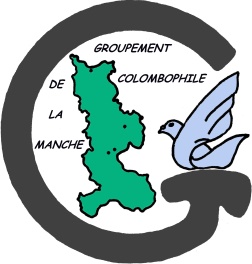 Société : Nombre total de paniers : ________Numéro du panier : _____________Nombre de pigeon : _____________Sexe : _______________________Groupement colombophile de la MancheSociété : Nombre total de paniers : ________Numéro du panier : _____________Nombre de pigeon : _____________Sexe : _______________________Groupement colombophile de la MancheSociété : Nombre total de paniers : ________Numéro du panier : _____________Nombre de pigeon : _____________Sexe : _______________________Groupement colombophile de la MancheSociété : Nombre total de paniers : ________Numéro du panier : _____________Nombre de pigeon : _____________Sexe : _______________________Groupement colombophile de la MancheSociété : Nombre total de paniers : ________Numéro du panier : _____________Nombre de pigeon : _____________Sexe : _______________________Groupement colombophile de la MancheSociété : Nombre total de paniers : ________Numéro du panier : _____________Nombre de pigeon : _____________Sexe : _______________________Groupement colombophile de la MancheSociété : Nombre total de paniers : ________Numéro du panier : _____________Nombre de pigeon : _____________Sexe : _______________________Groupement colombophile de la MancheSociété : Nombre total de paniers : ________Numéro du panier : _____________Nombre de pigeon : _____________Sexe : _______________________Groupement colombophile de la MancheSociété : Nombre total de paniers : ________Numéro du panier : _____________Nombre de pigeon : _____________Sexe : _______________________Groupement colombophile de la MancheSociété : Nombre total de paniers : ________Numéro du panier : _____________Nombre de pigeon : _____________Sexe : _______________________